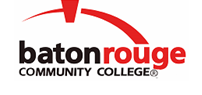 Baton Rouge Community CollegeAcademic Affairs Master SyllabusDate Approved:	3 September 2020Term and Year of Implementation:	Spring 2021Course Title:	Pipefitting Level 4BRCC Course Rubric:	PIPE 1419Previous Course Rubric:	PIPE 2416 and PIPE 2426Lecture Hours per week-Lab Hours per week-Credit Hours:	3-12-9Per semester:  Lecture Hours-Lab Hours-Instructional Contact Hours:	45-180-225Louisiana Common Course Number:	     CIP Code:	46.0502Course Description:	Covers the National Center for Construction Education and Research (NCCER) Pipefitting Level 4 Modules 1 - 9: Advanced Blueprint Reading, Advanced Fabrication, Stress Relieving and Aligning, Steam Traps, In-Line Specialties, Special Piping, Hot Taps, Maintaining Valves, and Introduction to Supervisory Roles. Successful completion of this course requires passing the NCCER Level 4 Pipefitting Modules 1 - 9 Exams with a 70% or higher. This course requires a lab fee. Prerequisites:		PIPE 1326Co-requisites:		NoneSuggested Enrollment Cap:	15Learning Outcomes.  Upon successful completion of this course, the students will be able to:1.	Interpret piping and instrument drawings (P&IDs), isometric drawings (ISOs), spool drawings, plan views, section views, GPS coordinates, control points, and elevation. 2.	Sketch an ISO from a plan view.3.	Demonstrate the appropriate method to layout and fabricate three-piece and four-piece mitered turns of various degrees, 45-degree laterals using various means, and a type 1 pipe support. 4.	Demonstrate the proper method to align pipe flanges to rotating equipment nozzles, to solder and braze copper tubing joints, and to bend pipe to a specified radius.5.	Demonstrate the proper method to remove and install threaded and flanged valves, to replace valve stem O-rings and bonnet gaskets, and to repack a valve.Assessment Measures.  Assessment of all learning outcomes will be measured using the following methods:1.	Practical demonstrations and skills performances.2.	Homework assignments, quizzes, and tests.3.	NCCER Pipefitting Level 4 Modules 1 - 9 Exams.Information to be included on the Instructor’s Course Syllabi:Disability Statement:  Baton Rouge Community College seeks to meet the needs of its students in many ways.  See the Office of Disability Services to receive suggestions for disability statements that should be included in each syllabus.Grading: The College grading policy should be included in the course syllabus.  Any special practices should also go here.  This should include the instructor’s and/or the department’s policy for make-up work.  For example in a speech course, “Speeches not given on due date will receive no grade higher than a sixty” or “Make-up work will not be accepted after the last day of class”.Attendance Policy:  Include the overall attendance policy of the college.  Instructors may want to add additional information in individual syllabi to meet the needs of their courses.General Policies: Instructors’ policy on the use of things such as beepers and cell phones and/or hand held programmable calculators should be covered in this section.Cheating and Plagiarism:  This must be included in all syllabi and should include the penalties for incidents in a given class.  Students should have a clear idea of what constitutes cheating in a given course.Safety Concerns:  In some courses, this may be a major issue.  For example, “No student will be allowed in the lab without safety glasses”.  General statements such as, “Items that may be harmful to one’s self or others should not be brought to class”.Library/ Learning Resources:  Since the development of the total person is part of our mission, assignments in the library and/or the Learning Resources Center should be included to assist students in enhancing skills and in using resources.  Students should be encouraged to use the library for reading enjoyment as part of lifelong learning.Expanded Course Outline:I.	Advanced Blueprint ReadingA.	Piping and Instrument Drawings (P&IDs)B.	Reading and Interpreting P&IDsC.	Reading and Interpreting Isometric Drawings (ISOs)D.	Following a Single LineE.	Drawing ISOsII.	Advanced Pipe FabricationA.	Calculating Simple OffsetsB.	Calculating Three-Line OffsetsC.	Laying Out and Fabricating Tank Heating CoilsD.	Fabricating Mitered TurnsE.	Laying Out and Fabricating a FishmouthF.	Fabricating Using ChartsG.	Performing Geometric LayoutH.	Pipe SupportsIII.	Stress Relieving and AligningA.	Thermal Expansion and Stress ReliefB.	Stress Relief MethodsC.	Aligning PipeIV.	Steam TrapsA.	Types of Steam TrapsB.	Steam Trap InstallationC.	Troubleshooting Steam TrapsD.	Maintaining Steam TrapsV.	In-Line SpecialtiesA.	SafetyB.	Types of In-Line SpecialtiesC.	Storage and HandlingVI.	Special PipingA.	Installing Flared and Compression Joints Using Copper TubingB.	Soldering and Brazing Copper Tubings and FittingsC.	Pipe BendsD.	Installing Glass-Lined PipingE.	Hydraulic Fitted Compression JointsF.	Grooved Piping SystemsVII.	Hot TapsA.	SafetyB.	Mechanical FittingsC.	Other FittingsD.	Operating Hot Tap Machines and StopplesVIII.	Maintaining ValvesA.	Removing and Installing ValvesB.	Valve Stem O-RingsC.	Bonnet GasketsD.	Repacking ValvesIX.	Introduction to Supervisory RolesA.	Introduction to SupervisionB.	LeadershipC.	Safety Responsibilities